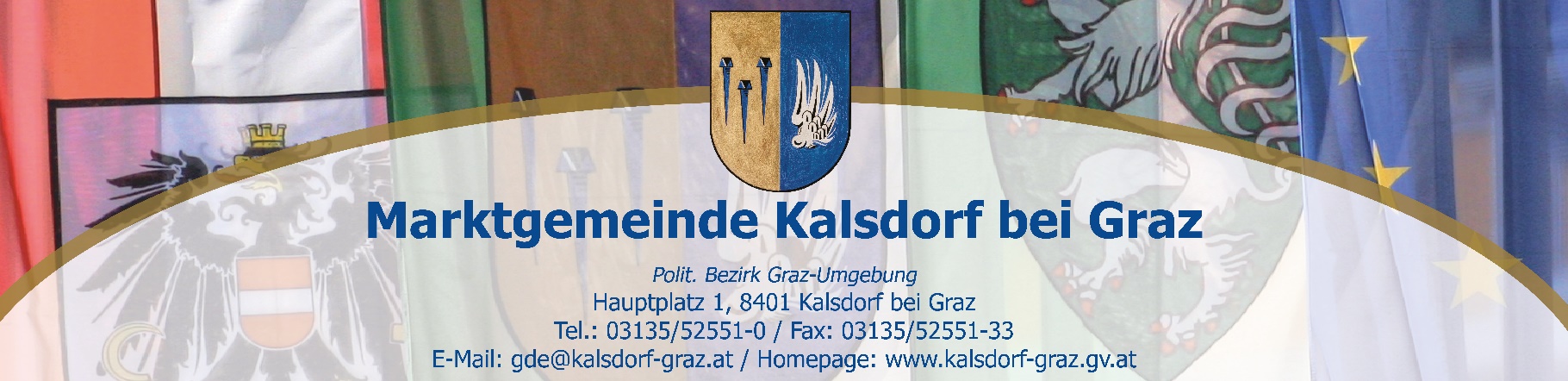 ANGABEN ZUR VORMERKUNGDas Anmeldeformular ist ausschließlich persönlich, in einer der Kinderbetreuungseinrichtungen (Kindergarten Süd, Nord oder Zentrum) im Büro der Leitung abzugeben. Geburtsurkunde und Meldezettel sind beizulegen.(* optional) Kindergarten (Wunsch  Nord  Zentrum  Süd) Kindergarten (Wunsch  Nord  Zentrum  Süd) Kindergarten (Wunsch  Nord  Zentrum  Süd) Kinderkrippe (Wunsch  Nord  Süd) Kinderkrippe (Wunsch  Nord  Süd)Angaben zum KindAngaben zum KindAngaben zum KindAngaben zum KindAngaben zum KindFamilienname:      Familienname:      Vorname:      Vorname:      Vorname:      GebURtsdatum:      GebURtsdatum:      Sozialvers.Nr.:      Sozialvers.Nr.:      Sozialvers.Nr.:       Männlich Männlich Weiblich Weiblich WeiblichAdresse:      Adresse:      Adresse:      Adresse:      Adresse:      Staatsangehörigkeit:      Staatsangehörigkeit:      Herkunftsland:      Herkunftsland:      Herkunftsland:      Religion*:      Religion*:      Geschwister:      Geschwister:      Geschwister:      Erstsprache (Muttersprache):      Erstsprache (Muttersprache):      Bekommt oder Benötigt Ihr Kind Therapeutische Behandlung?          nein               jaBekommt oder Benötigt Ihr Kind Therapeutische Behandlung?          nein               jaBekommt oder Benötigt Ihr Kind Therapeutische Behandlung?          nein               jaBekommt oder Benötigt Ihr Kind Therapeutische Behandlung?          nein               jaBekommt oder Benötigt Ihr Kind Therapeutische Behandlung?          nein               jaWenn Ja; Welche? (z.b. Logopädie)      Wenn Ja; Welche? (z.b. Logopädie)      Wenn Ja; Welche? (z.b. Logopädie)      Wenn Ja; Welche? (z.b. Logopädie)      Wenn Ja; Welche? (z.b. Logopädie)      Hat Ihr Kind eine angeborene Krankheit?          nein               jaHat Ihr Kind eine angeborene Krankheit?          nein               jaHat Ihr Kind eine angeborene Krankheit?          nein               jaHat Ihr Kind eine angeborene Krankheit?          nein               jaHat Ihr Kind eine angeborene Krankheit?          nein               jaWenn ja, welche?      Wenn ja, welche?      Angaben zur EinrichtungAngaben zur EinrichtungMein Kind benötigt folgende Betreuung:Mein Kind benötigt folgende Betreuung:Ab Datum:      Ab Datum:      Ab Datum:      Halbtags 07:00 – 13:00 Uhr 07:00 – 13:00 Uhr 07:00 – 13:00 UhrGanztags 07:00 – 15:00 Uhr 07:00 – 15:00 Uhr 07:00 – 15:00 UhrGanztags 07:00 – 17:00 Uhr 07:00 – 17:00 Uhr 07:00 – 17:00 UhrMit Essen JA JA JA NEINGenaue Anwesenheit: von:      von:      von:      bis:      Wer betreut ihr kind derzeit:      Wer betreut ihr kind derzeit:      Wer betreut ihr kind derzeit:      Wer betreut ihr kind derzeit:      Wer betreut ihr kind derzeit:      wird von der Einrichtung ausgefüllt:wird von der Einrichtung ausgefüllt:wird von der Einrichtung ausgefüllt:wird von der Einrichtung ausgefüllt:wird von der Einrichtung ausgefüllt: GU        MZ-K        MZ-e        AB-M        AB-V        MMR 1        MMR 2 GU        MZ-K        MZ-e        AB-M        AB-V        MMR 1        MMR 2 GU        MZ-K        MZ-e        AB-M        AB-V        MMR 1        MMR 2 GU        MZ-K        MZ-e        AB-M        AB-V        MMR 1        MMR 2 GU        MZ-K        MZ-e        AB-M        AB-V        MMR 1        MMR 2Eingelangt in der Einrichtung: __________________Eingelangt in der Einrichtung: __________________Eingelangt in der Einrichtung: __________________Eingelangt in der Einrichtung: __________________Eingelangt in der Einrichtung: __________________Angaben zur Mutter/erziehungsberechtigtenAngaben zur Mutter/erziehungsberechtigtenAngaben zur Mutter/erziehungsberechtigtenAngaben zur Mutter/erziehungsberechtigtenAngaben zur Mutter/erziehungsberechtigtenAngaben zur Mutter/erziehungsberechtigtenAngaben zur Mutter/erziehungsberechtigtenAngaben zur Mutter/erziehungsberechtigtenAngaben zur Mutter/erziehungsberechtigtenAngaben zur Mutter/erziehungsberechtigtenAngaben zur Mutter/erziehungsberechtigtenAngaben zur Mutter/erziehungsberechtigtenFamilienname:      Familienname:      Familienname:      Familienname:      Familienname:      Familienname:      Vorname:      Vorname:      Vorname:      Vorname:      Vorname:      Vorname:      GebURtsdatum*:      GebURtsdatum*:      GebURtsdatum*:      GebURtsdatum*:      GebURtsdatum*:      GebURtsdatum*:      Herkunftsland*:      Herkunftsland*:      Herkunftsland*:      Herkunftsland*:      Herkunftsland*:      Herkunftsland*:      Adresse:      Adresse:      Adresse:      Adresse:      Adresse:      Adresse:      Adresse:      Adresse:      Adresse:      Adresse:      Adresse:      Adresse:      Telefonnummer:      Telefonnummer:      Telefonnummer:      Telefonnummer:      Telefonnummer:      Telefonnummer:      E-Mail:      E-Mail:      E-Mail:      E-Mail:      E-Mail:      E-Mail:      Name des Arbeitsgeber*:      Name des Arbeitsgeber*:      Name des Arbeitsgeber*:      Name des Arbeitsgeber*:      Name des Arbeitsgeber*:      Name des Arbeitsgeber*:      Name des Arbeitsgeber*:      Name des Arbeitsgeber*:      Name des Arbeitsgeber*:      Name des Arbeitsgeber*:      Name des Arbeitsgeber*:      Name des Arbeitsgeber*:      Beschäftigungsausmass:Beschäftigungsausmass:Beschäftigungsausmass:Beschäftigungsausmass:Beschäftigungsausmass:Beschäftigungsausmass: Vollzeit Karenz Bis:       Karenz Bis:       Karenz Bis:       Karenz Bis:       Karenz Bis:       Karenz Bis:       TEILZEIT Sonstiges (Studium, Ausbildung, …):       Sonstiges (Studium, Ausbildung, …):       Sonstiges (Studium, Ausbildung, …):       Sonstiges (Studium, Ausbildung, …):       Sonstiges (Studium, Ausbildung, …):       Sonstiges (Studium, Ausbildung, …):       Nicht in Aufrechtem Dienstverhältnis Nicht in Aufrechtem Dienstverhältnis Nicht in Aufrechtem Dienstverhältnis Nicht in Aufrechtem Dienstverhältnis Nicht in Aufrechtem DienstverhältnisAktueller Familienstand:Aktueller Familienstand:Aktueller Familienstand: Ledig Ledig VERHEIRATET VERHEIRATET VERHEIRATET VERHEIRATET VERHEIRATET VERHEIRATET SONSTIGEs:       SONSTIGEs:       SONSTIGEs:       SONSTIGEs:       SONSTIGEs:      Angaben zum Vater/erziehungsberechtigtenAngaben zum Vater/erziehungsberechtigtenAngaben zum Vater/erziehungsberechtigtenAngaben zum Vater/erziehungsberechtigtenAngaben zum Vater/erziehungsberechtigtenAngaben zum Vater/erziehungsberechtigtenAngaben zum Vater/erziehungsberechtigtenAngaben zum Vater/erziehungsberechtigtenAngaben zum Vater/erziehungsberechtigtenAngaben zum Vater/erziehungsberechtigtenAngaben zum Vater/erziehungsberechtigtenAngaben zum Vater/erziehungsberechtigtenFamilienname:      Familienname:      Familienname:      Familienname:      Familienname:      Familienname:      Vorname:      Vorname:      Vorname:      Vorname:      Vorname:      Vorname:      GebURtsdatum*:      GebURtsdatum*:      GebURtsdatum*:      GebURtsdatum*:      GebURtsdatum*:      GebURtsdatum*:      Herkunftsland*:      Herkunftsland*:      Herkunftsland*:      Herkunftsland*:      Herkunftsland*:      Herkunftsland*:      Adresse:      Adresse:      Adresse:      Adresse:      Adresse:      Adresse:      Adresse:      Adresse:      Adresse:      Adresse:      Adresse:      Adresse:      Telefonnummer:      Telefonnummer:      Telefonnummer:      Telefonnummer:      Telefonnummer:      Telefonnummer:      E-Mail:      E-Mail:      E-Mail:      E-Mail:      E-Mail:      E-Mail:      Name des Arbeitsgeber*:      Name des Arbeitsgeber*:      Name des Arbeitsgeber*:      Name des Arbeitsgeber*:      Name des Arbeitsgeber*:      Name des Arbeitsgeber*:      Name des Arbeitsgeber*:      Name des Arbeitsgeber*:      Name des Arbeitsgeber*:      Name des Arbeitsgeber*:      Name des Arbeitsgeber*:      Name des Arbeitsgeber*:      Beschäftigungsausmass:Beschäftigungsausmass:Beschäftigungsausmass:Beschäftigungsausmass:Beschäftigungsausmass:Beschäftigungsausmass: Vollzeit Karenz Bis:       Karenz Bis:       Karenz Bis:       Karenz Bis:       Karenz Bis:       Karenz Bis:       TEILZEIT Sonstiges (Studium, Ausbildung, …):       Sonstiges (Studium, Ausbildung, …):       Sonstiges (Studium, Ausbildung, …):       Sonstiges (Studium, Ausbildung, …):       Sonstiges (Studium, Ausbildung, …):       Sonstiges (Studium, Ausbildung, …):       Nicht in Aufrechtem Dienstverhältnis Nicht in Aufrechtem Dienstverhältnis Nicht in Aufrechtem Dienstverhältnis Nicht in Aufrechtem Dienstverhältnis Nicht in Aufrechtem DienstverhältnisAktueller Familienstand:Aktueller Familienstand:Aktueller Familienstand: Ledig Ledig Verheiratet Verheiratet Verheiratet Verheiratet Verheiratet Verheiratet SONSTIGES:       SONSTIGES:       SONSTIGES:       SONSTIGES:       SONSTIGES:      Alleinerzieher:Alleinerzieher:Alleinerzieher:Alleinerzieher: Ja Ja Ja Ja Ja Ja Nein Nein NeinBestätigung und Unterschrift der/des Erziehungsberechtigten:Bestätigung und Unterschrift der/des Erziehungsberechtigten:Bestätigung und Unterschrift der/des Erziehungsberechtigten:Bestätigung und Unterschrift der/des Erziehungsberechtigten:Bestätigung und Unterschrift der/des Erziehungsberechtigten:Bestätigung und Unterschrift der/des Erziehungsberechtigten:Bestätigung und Unterschrift der/des Erziehungsberechtigten:Bestätigung und Unterschrift der/des Erziehungsberechtigten:Bestätigung und Unterschrift der/des Erziehungsberechtigten:Bestätigung und Unterschrift der/des Erziehungsberechtigten:Bestätigung und Unterschrift der/des Erziehungsberechtigten:Bestätigung und Unterschrift der/des Erziehungsberechtigten:Bestätigung und Unterschrift der/des Erziehungsberechtigten:Ich      Ich      Ich      Ich      Ich      Ich      Ich      bestätige mit meiner Unterschrift die Richtigkeit meiner Angaben.bestätige mit meiner Unterschrift die Richtigkeit meiner Angaben.bestätige mit meiner Unterschrift die Richtigkeit meiner Angaben.bestätige mit meiner Unterschrift die Richtigkeit meiner Angaben.bestätige mit meiner Unterschrift die Richtigkeit meiner Angaben.bestätige mit meiner Unterschrift die Richtigkeit meiner Angaben.bestätige mit meiner Unterschrift die Richtigkeit meiner Angaben.bestätige mit meiner Unterschrift die Richtigkeit meiner Angaben.bestätige mit meiner Unterschrift die Richtigkeit meiner Angaben.bestätige mit meiner Unterschrift die Richtigkeit meiner Angaben.bestätige mit meiner Unterschrift die Richtigkeit meiner Angaben.bestätige mit meiner Unterschrift die Richtigkeit meiner Angaben.bestätige mit meiner Unterschrift die Richtigkeit meiner Angaben.Ort/DatumOrt/DatumOrt/DatumOrt/DatumUnterschriftUnterschriftUnterschrift